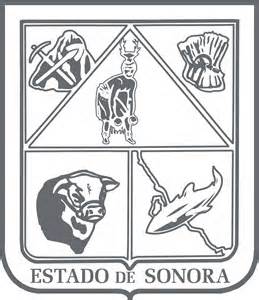    GOBIERNO DEL ESTADO DE SONORA     	17-SRH-P14-F01/REV.01  DESCRIPCIÓN DE PUESTO											ID: 1205-016OBJETIVOElevar el nivel de productividad y sanidad animal en el Estado de Sonora.RESPONSABILIDADESRELACIONES
MEDIDORES DE EFICIENCIA
DATOS GENERALES DEL PERFILGrado de estudios	Grado de estudios requerido y deseable.	Requerido:  	Deseable:¿El puesto requiere alguna especialización académica?	Carrera:	Agropecuaria	Área:	Ganadería, Administrativa¿El puesto requiere experiencia laboral?La experiencia laboral requerida.• 1 año en área de ganadería¿La ejecución del puesto requiere del conocimiento del inglés o algún otro idioma?Grado de dominio del idioma inglés¿La ejecución del puesto requiere del conocimiento de manejo de computadora?Nivel de conocimientos de computación.¿Qué nivel de habilidad de trato con personas requiere el puesto?Habilidad de trato con personas.¿Cuál es el nivel de la responsabilidad gerencial necesaria?Nivel de responsabilidad gerencial¿Cuál es el resultado esencial del puesto?El resultado esencial del puesto y el resultado secundario más importante.En primer lugar: 
En segundo lugar:  En relación al servicio a la comunidad y a los objetivos sociales y políticos del Gobierno del Estado, su puesto:Orientación del puesto.Manejo de personal requeridoNúmero de personas a cargo del titular del puestoRecursos financieros a su cargo(M = 000; MM = 000,000 de pesos anuales)¿Si maneja recursos financieros, su responsabilidad sobre ellos es?Tipo de responsabilidad sobre los recursos financieros que maneja.Tipo de Análisis PredominanteMarco de actuación y supervisión recibidaDATOS DE APROBACIÓNInformación provista por:                                                      Información aprobada por:DATOS GENERALESDATOS GENERALESDATOS GENERALESDATOS GENERALESTítulo actual del puesto funcional:Supervisor de Sanidad AnimalDependencia/Entidad:Secretaría de Agricultura, Ganadería, Recursos Hidráulicos, Pesca y Acuacultura     Área de adscripción:Dirección General de Servicios GanaderosReporta a:Director de Control y Sanidad PecuariaPuestos que le reportan:NingunoApoyar las campañas de sanidad animal y en los programas de Bioseguridad.Apoyar en la elaboración de conteo de las muestras trimestrales.Mantener actualizado el control de entradas de ganado en las diferentes cuarentenarias distribuida  estratégicamente en el Estado.Realizar cruce de información para verificar la entrada y salida de ganado.Acudir a los corrales habilitados para checar los lotes de ganado introducidos al Estado.Revisar que el ganado cumpla con los requisitos necesarios.Brindar atención al público.Vigilar y dar seguimiento mediante el control de las movilizaciones a los diferentes acuerdos sanitarios para mantener el status sanitario del Estado.
Internas:a) Dirección General de Servicios Ganaderos: para el trabajo en comisiones en coordinación con el Director de Control y Sanidad Pecuaria, quien verifica que la comisión se realizó eficientemente.b) Unión Ganadera Regional de Sonora: proporcionar información sobre los resultados de monitoreo y coordinación para atender cualquier contingencia sanitaria.Externas:a) Presidencias Municipales: debido a la estrecha coordinación y asesoramiento para la aplicación de algunas disposiciones de acuerdo con la Ley de Ganadería.	b) Comité de Campaña Tuberculosis y Brucelosis: coordinar acciones para supervisar el estatus libre de enfermedades en campañas sanitarias en el Estado. Porcentaje de entradas de ganado por las estaciones cuarentenarias registrado.Sexo:Estado Civil:Edad:Entre 23 a 60 años. Nombre: Nombre:    Cargo:Supervisor de Sanidad Animal    Cargo:Director de Control y Sanidad Pecuaria